　　　　夏天　　1E蘇家豪　　夏天到了，天氣很炎熱。大樹的葉子綠綠的，花兒愈開愈多人欣賞。　　大街上，人們有的吃冰淇淋解熱，有的吃水果解渴，有的到游泳池游泳消消暑。　　夏天裏，我有時候到街上踢球，有時候到沙灘曬太陽。　　我真喜歡夏天呀！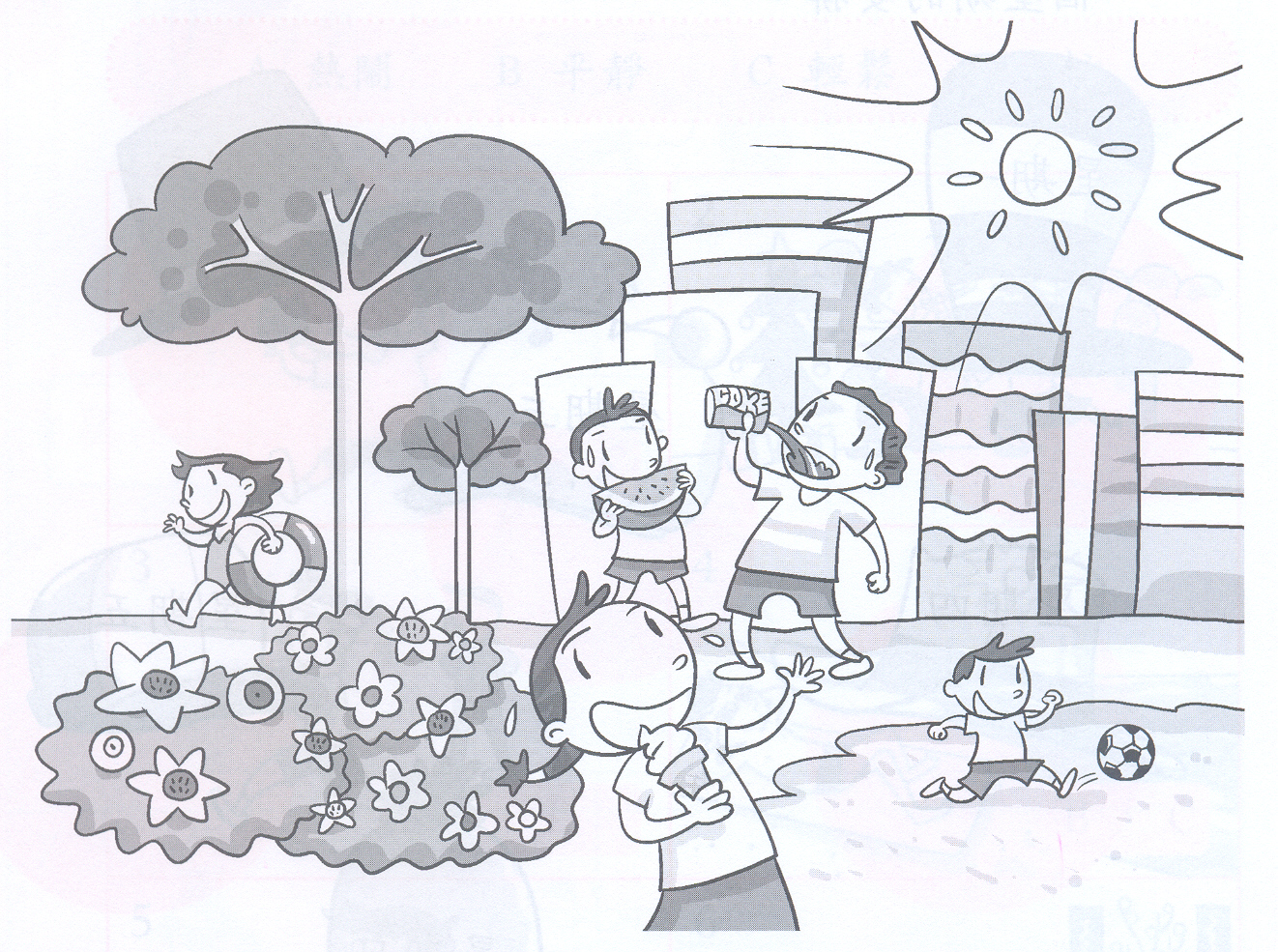 